Liebe BreitenseerInnen, sehr geehrte Damen und Herren!In ein paar Tagen beginnt der Advent, wenige Wochen später ist Weihnachten.Wir feiern den Hl. Abend. Die Vorfreude darauf ist groß. Eigentlich.In diesem Jahr jedoch mischt sich auch ein seltsames Gefühl in die Vorfreude.Wie wird Weihnachten werden? Wie werden wir feiern? Wie feiern Menschen in schwierigen Situationen? Menschen, die armutsbetroffen sind, allein leben?Lassen wir Licht in deren trüben Alltag!
Die PfarrCaritas Breitensee lädt ihre Gäste am Mittwoch 16. Dezember zu einer vorweihnachtlichen Feier* ein.Ab 15 Uhr wird es beim Punschstand „Zum lustigen Ministranten“ vor der Kirche Tee, Wurst-/Käsesemmeln und Kekse geben. Um 16 Uhr gibt es mit unserem Pfarrer Georg eine besinnliche Andacht in der Kirche.Für alle Gäste bereiten wir ein Sackerl vor:
Brot, Aufstriche, Getränke, Süßigkeiten und Hygieneartikel wollen wir in möglichst großer Menge bereitstellen.Dafür brauchen wir Ihre Hilfe!Um nicht unbedingt erforderliche Kontakte zu reduzieren bitten wir Sie heuer nicht um Sach- sondern um Geldspenden.Bitte unterstützen Sie uns mit einem Betrag nach Ihren Möglichkeiten.Geben wir alle ein wenig, um viel zu bewirken.Jeder Euro zählt!PfarrCaritas Breitensee  ::  IBAN AT17 3200 0000 1186 1325Herzlichen Dank für Ihre Unterstützung, Vergelt´s Gott!Gerhard Koudela  ::  PfarrCaritas Breitensee  ::  c/o 1140, Laurentiusplatz 2+43 680 40 19 825  ::  CaritasBreitensee@outlook.com* vorbehaltlich der dann gültigen Bedingungen für karitative Treffen, Veranstaltungen.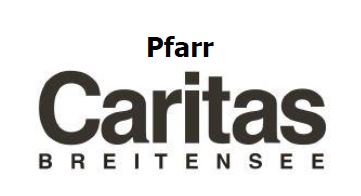 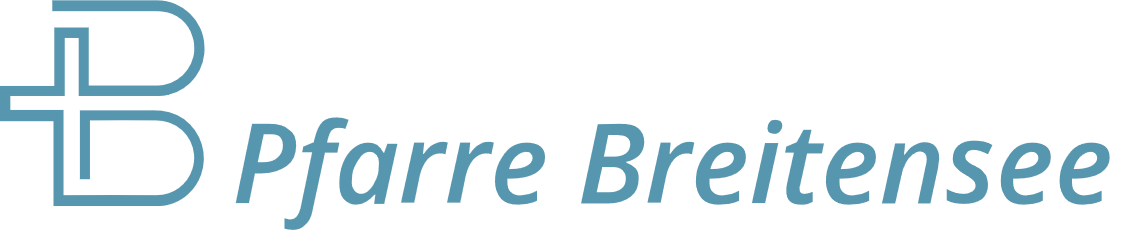 